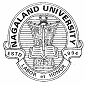 APPLICATION FORM FOR POST OF DRIVERPost applied for: ____________________________________________Advertisement No and Date: _________________________________________________________Post Sl.No. and Scale of Pay: _________________________________________________________1. Full Name in Block Letters: _____________________________________________________2. Father’s/Husband Name: _______________________________________________________3. Mother’s Name: ______________________________________________________________4. Date of Birth (copies of evidence to be enclosed):____________________________________5. Age as on (12/02/2021): _____________ Years ____________Months_________Days6. Sex: Male/Female: ____________________________________________________________7. Nationality: ___________________________8. Religion______________________________9. Marital Status: _______________________________________________________________10. Category:  UR/SC/ST/OBC/PWD _______________________________________________    (Copies of evidence to be enclosed)              11. Permanent Address (in full) with nearest Police station: ______________________________      ___________________________________________________________________________      ___________________________________________________________________________12. Present Postal Address (in full) for correspondence: _________________________________        ______________________________________________________________________________       ____________________________________________________________________________________________________________________________________________________________13. Mobile No.(Mandatory) :______________________________________________________14. E-mail address: ______________________________________________________________15. Details of Examination passed from Matriculation/School leaving certificate onwards       (To be supported with true copies duly attested).16. Technical qualification if any (Enclose true copies duly attested).17. Details of Present & Previous Employment (To be supported with certificate from the employer).       Give particulars in descending order   starting with the present post:18. Give name of two persons for (reference), not related to you, with full address:Name:						Name:Occupation:					Occupation:Address:						Address:M. No:						M. No:					E-mail:    						E-mail:19. List of Enclosures attached:              (a) _________________________________________________________________________	(b) _________________________________________________________________________	(c) _________________________________________________________________________	(d) _________________________________________________________________________	(e) _________________________________________________________________________	(f) _________________________________________________________________________	(g) _________________________________________________________________________	(h) _________________________________________________________________________	(i) _________________________________________________________________________	(j) _________________________________________________________________________	(k) _________________________________________________________________________                       I hereby declare that the entries made in this form as above is true and correct to the best of my knowledge and belief. In the event of any information being found false/incorrect my candidature/services are liable to be terminated without any notice.Dated: _________________		                                                      Signature of the applicant	Place:  _________________                                                                     Name: _______________                                                          Note :Where space provided in the form is found to be inadequate, annexure may be given in plain paper quoting the numbers under which additional information is supplied.TO BE FILLED BY THE EMPLOYER FOR CANDIDATE ALREADY IN SERVICECertified that Dr./Mr/Mrs/Miss ________________________________ is a permanent/ temporary employee who has been serving in this organization as _________________    with effect from _________________ to _________________.It is also certified that no disciplinary/departmental/vigilance enquiry is either pending or contemplated against ______________________________ and that he/she is not undergoing any penalty.His/Her integrity is certifiedThe institution/organization has, therefore, no objection to his/her candidature being considered for the post applied for.Date:  _____________________                                  Signature of the Head of the Institution                                                                                                              (With Seal)Place: _____________________                                                                                       Name: __________________________                                                                                       Designation: ______________________							                               	                                  Note:Where space provided in the form is found to be inadequate, annexure may be given in plain paper quoting the numbers under which additional information is supplied.AffixLatest ColourPassportPhotographName of the School with Board/Council, College and UniversityExamination passedClass or DivisionMarks obtained in percentageYearSubject of studiesName of the School with Board/Council, College and UniversityExamination passedClass or DivisionMarks obtained in percentageYearSubject of studiesEmployerStatus   of  Institute/UniversityCentral / State. Govt. Quasi Govt./      Autonomous/Private.  Post  heldScale of PayPeriod of  EmploymentPeriod of  EmploymentPeriod of  EmploymentNature of   duties/workEmployerStatus   of  Institute/UniversityCentral / State. Govt. Quasi Govt./      Autonomous/Private.  Post  heldScale of Pay From  ToLength of serviceNature of   duties/work